 Бойороҡ                                                                          распоряжение«9» ғинуар  2017й.                        № 03                           «9» января  2017 г.Об  утверждении  штатного  расписания работников Администрации  сельского  поселения Ассинский  сельсовет муниципального района Белорецкий район Республики Башкортостан В соответствии  постановлением  Правительства Республики Башкортостан  № 610 от 24 декабря  2013 года   утвердить штатное  расписание  работников Администрации сельского поселения  Ассинский сельсовет  муниципального  района  Белорецкий район  Республики Башкортостан   1.  Финансируемых из  бюджета сельского поселения Ассинский сельсовета  на  01 января  2017 года с лимитом численности 5,5 единиц, с месячным фондом оплаты  труда  63 749  рублей.   2.  Финансируемых из  федерального бюджета  на 01 января 2017 года с лимитом численности 1 единица  с месячным  фондом  оплаты  труда                           6 831рублей     Глава сельского поселения                                В.Г.Юсупов.БАШКОРТОСТАН РЕСПУБЛИКАhЫ-БЕЛОРЕТ РАЙОНЫмуниципаль районЫНЫң АСЫ АУЫЛ СОВЕТЫ АУЫЛ БИЛәМәһЕХАКИМәТЕ453562 БР, Белорет районы, Асы ауылы,  Мөбәрәков  урамы, 25/1тел.: (34792) 7-85-13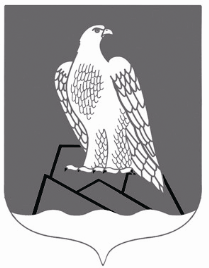 Beladm003@mail.ru                              АДМИНИСТРАЦИЯ СЕЛЬСКОГО ПОСЕЛЕНИЯ АССИНСКИЙ СЕЛЬСОВЕТМУНИПАЛЬНОГО РАЙОНА БЕЛОРЕЦКИЙ РАЙОН РЕСПУБЛИКИ БАШКОРТОСТАН453562, РБ, Белорецкий район, с.Ассы, ул.Мубарякова, 25/1тел.: (34792) 7-85-13